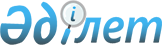 Об определении перечня должностей специалистов в области социального обеспечения, образования, культуры, спорта и ветеринарии, являющихся гражданскими служащими и работающих в сельской местности
					
			Утративший силу
			
			
		
					Постановление акимата Житикаринского района Костанайской области от 4 апреля 2016 года № 93. Зарегистрировано Департаментом юстиции Костанайской области 26 апреля 2016 года № 6300. Утратило силу постановлением акимата Житикаринского района Костанайской области от 9 апреля 2018 года № 88
      Сноска. Утратило силу постановлением акимата Житикаринского района Костанайской области от 09.04.2018 № 88 (вводится в действие по истечении десяти календарных дней после дня его первого официального опубликования).
      В соответствии с подпунктом 2) статьи 18, пунктом 9 статьи 139 Трудового кодекса Республики Казахстан от 23 ноября 2015 года акимат Житикаринского района ПОСТАНОВЛЯЕТ:
      1. Определить перечень должностей специалистов в области социального обеспечения, образования, культуры, спорта и ветеринарии, являющихся гражданскими служащими и работающих в сельской местности, согласно приложению к настоящему постановлению.
      2. Контроль за исполнением настоящего постановления возложить на заместителя акима Житикаринского района по социальным вопросам.
      3. Настоящее постановление вводится в действие по истечении десяти календарных дней после дня его первого официального опубликования и распространяет свое действие на отношения, возникшие с 1 января 2016 года.
      Секретарь Житикаринского
      районного маслихата
      _____________ А. Кабиев Перечень должностей специалистов в области социального обеспечения, образования, культуры, спорта и ветеринарии, являющихся гражданскими служащими и работающих в сельской местности
      1. Должности специалистов в области социального обеспечения:
      1) социальный работник по уходу за престарелыми и инвалидами;
      2) социальный работник по уходу за детьми-инвалидами старше 18 лет с психоневрологическими заболеваниями.
      2. Должности специалистов в области образования:
      1) директор;
      2) заместитель директора по учебной работе;
      3) заместитель директора по воспитательной работе;
      4) преподаватель-организатор начальной военной подготовки;
      5) педагог-психолог, психолог;
      6) учителя всех специальностей;
      7) музыкальный руководитель;
      8) переводчик;
      9) старший вожатый;
      10) социальный педагог;
      11) учитель-логопед, логопед;
      12) заведующий библиотекой;
      13) библиотекарь;
      14) педагог дополнительного образования;
      15) воспитатель;
      16) медицинская сестра;
      17) инженер по оборудованию; 
      18) специалист по программному обеспечению.
      3. Должности специалистов в области культуры:
      1) культорганизатор;
      2) библиотекарь.
      4. Должности специалистов в области спорта:
      1) тренер-преподаватель.
      5. Должности специалистов в области ветеринарии:
      1) ветеринарный врач;
      2) ветеринарный фельдшер.
					© 2012. РГП на ПХВ «Институт законодательства и правовой информации Республики Казахстан» Министерства юстиции Республики Казахстан
				
      Аким района

А. Ибраев
Приложение
к постановлению акимата
от 4 апреля 2016 года № 93